UNIVERSITATEA DE ŞTIINŢE AGRONOMICE ŞI MEDICINĂ VETERINARĂ BUCUREŞTIFACULTATEA DE INGINERIA ȘI GESTIUNEA PRODUCȚIILOR ANIMALIEREPROGRAMUL DE STUDII DE MASTER: BIOSECURITATEA PRODUSELOR ALIMENTARELUCRARE DE DISERTAŢIEÎNDRUMĂTOR ŞTIINŢIFIC:ABSOLVENT:BUCUREŞTI2018UNIVERSITATEA DE ŞTIINŢE AGRONOMICE ŞI MEDICINĂ VETERINARĂ BUCUREŞTIFACULTATEA DE INGINERIA ȘI GESTIUNEA PRODUCȚIILOR ANIMALIEREPROGRAMUL DE STUDII DE MASTER: BIOSECURITATEA PRODUSELOR ALIMENTARETITLUL LUCRĂRII DE DISERTAŢIE (TIMES NEW ROMAN 20, BOLD, CENTER) ÎNDRUMĂTOR ŞTIINŢIFIC:ABSOLVENT:BUCUREŞTI2018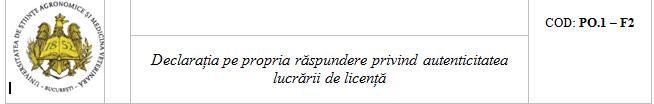 Universitatea de Ştiinţe Agronomice şi Medicină Veterinară din BucureştiFacultatea de  Ingineria și Gestiunea Producțiilor Animaliere				Sesiunea: Iunie 2018Domeniul de studiu: Ingineria Produselor AlimentareProgramul de studii de master: Biosecuritatea produselor alimentareCursuri de învaţământ cu frecvenţăDeclaraţie pe proprie răspundereprivind autenticitatea lucrării de licenţă/disertaţieSubsemnatul ______________________________________________________________ __________________________________________________________, legitimat cu ________________seria ________nr. ______________, CNP _____________________________ autorul lucrării ___________________________________________________________________ ____________________________________________________________________________________________________________________________ elaborată în vederea susţinerii examenului de finalizare a studiilor de master la Facultatea de Ingineria și Gestiunea Producțiilor Animaliere, Specializarea: Biosecuritatea produselor alimentare, din cadrul Universităţii de Ştiinţe Agronomice şi Medicină Veterinară din Bucureşti, sesiunea Iunie – 2018, a anului universitar 2017 - 2018, declar pe proprie răspundere, că această lucrare este rezultatul propriei activităţi intelectuale, pe baza cercetărilor mele şi pe baza informaţiilor obţinute din surse care au fost citate, în textul lucrării, şi în bibliografie.Declar că această lucrare nu conţine porţiuni plagiate, iar sursele bibliografice au fost folosite cu respectarea legislaţiei române şi a convenţiilor internaţionale privind drepturile de autor.Declar, de asemenea, că aceasta lucrare nu a mai fost prezentată în faţa unei alte comisii de examen de licenţă/disertație.În cazul constatării ulterioare a unor declaraţii false, voi suporta sancţiunile administrative, respectiv, anularea examenului de disertaţie.Dată azi, 			, în faţa noastră:Îndrumător ştiinţific,		                Absolvent,__________________________		__________________________CUPRINSINTRODUCEREPARTEA I. STUDIU BIBLIOGRAFICCAPITOLUL 1.1.1.1.2.CAPITOLUL 2.2.1.2.2.CAPITOLUL 3.3.1.3.2.Numarul de capitole este variabil, specific fiecărui proiect în parte. Se va stabili de comun acord cu îndrumătorul științific.Detaliile sunt date doar cu titlu orientativ în ceea ce privește numerotarea capitolelor!PARTEA a II-a. CERCETĂRI PROPRIICAPITOLUL 4. MATERIALE ȘI METODE4.1. Materiale4.2. Metode de analize4.2.1. Determinarea acidității...CAPITOLUL 5. REZULTATE ȘI DISCUȚIICAPITOLUL 6. CONCLUZII ȘI RECOMANDĂRIBIBLIOGRAFIEBIBLIOGRAFIE:Toate titlurile bibliografice se vor regăsi citate în textul lucrării de disertaţie, intre paranteze.Exemplu de citare a autorului in text:Din categoria malturilor speciale fac parte malțul afumat (pentru aromă și gust speciale), malțul acid (pentru a ajusta pH-ul plămezii), malțul diastatic (pentru berile hipocalorice) sau malțul destinat fabricării berii pentru tineri, pentru a crește proprietățile de spumare ale berii (Buglass, 2011).Cărți - exemplu de redactare citareBuglass, AJ. 2011. Handbook of Alcoholic Beverages. Technical, Analytical and Nutritional Aspects, Volume II, Wiley LTDArticole - exemplu de redactare citareWolf B W, Wolever T M S, Bolognesi C, et al. 2001. Glycemic response to a food starch esterified by 1-octenyl succinic anhydride in humans, J Agric Food Chem, 49, 2674–2678.Standarde, legislatie, lucrari fara autor mentionat - se vor trece la finalul bibliografiei* * * Food safety management systems – Requirements for any organization in the food chain (ISO 22000:2005)Lucrearea de disertaţie se va redacta cu Times New Roman 12, Justify, la 1,5 rânduriSetare pagină: sus 2,5 cm		stânga 3,0 cmjos: 2,5 cm		dreapta 2,5 cmSetare paragraf:Înainte: 0 cm		spațiere rânduri 1,5 cmDupă: 0 cm 